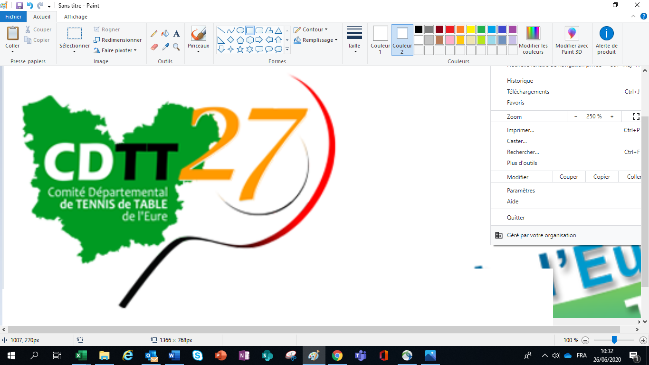 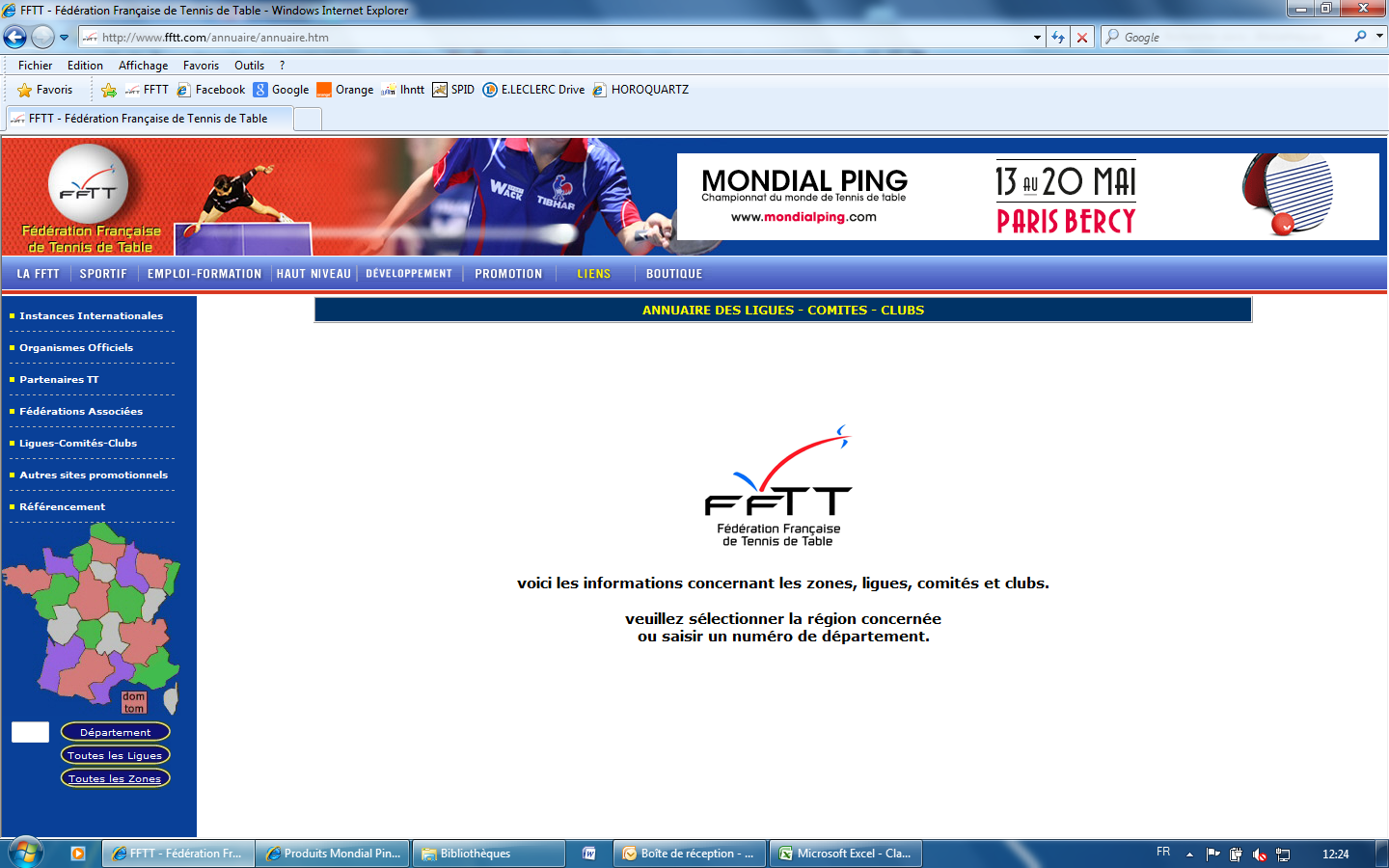 Fin des inscriptions : Le 24 septembreRetour du bordereau par mail : cdtt27.veterans@orange.frMerci d’en informer vos adhérents.Le tarif est de : 34€ pour les nouveaux joueurs25,5 € pour les joueuses et joueurs engagés en 2019/2020Gratuit pour ceux qui sont inscrits au critérium fédéral (dimanche matin)Un état et une facture vous seront envoyés par le CDTT27 fin octobre, cette facture devra être régularisée par vos clubs avant le 18/11 sous peine de non participationau 2ème tour.Les dates à retenir : Tour 1 : le 08 octobre 2021Tour 2 : le 19 novembre 2021Tour 3 : le 28 janvier 2022Tour 4 : le 18 mars 2022Finale ou consolante : le 20 mai 2022Lieux des rencontres possibles : En attente de réponse des clubs.Le responsable de l’épreuve:Rénald DELALIN : 22, Route d’Ecos– Fourges – 27630 VEXIN SUR EPTETél : 06.22.45.73.21 / @ : cdtt27.veterans@orange.fr